MEMBERSHIP RENEWAL FORM 2019PLEASE NOTE: No other Membership Renewal Form will be accepted.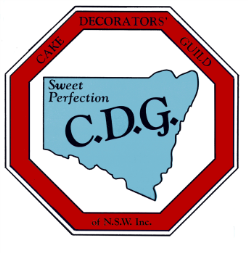 Cake Decorators’ Guild of N.S.W Golden West Branch Inc.                    (Please include your Branch name above)TITLE:    	MRS       MS      MISS      MR         Junior Member SURNAME: *    ………………………………………….....……GIVEN NAMES:  *……………………………….………..……ADDRESS: * …………………………………………………….…………………………………………………………………….. ………………………………………   POSTCODE: * …………Date of Birth:*  ………………………..EMAIL  *        …………………………………………….……… TELEPHONE *……………….        MOBILE * ………………Please nominate a person/guardian to be contacted in case of any emergency and a phone number: Name:  ………………………………………………..…………..Phone:   ……….………….…..Asterisk indicates Essential information; please print clearlySigned membership forms MUST be returned to Branch TreasurerSweet Perfection Magazine        Digital copy or         Hard copy   (Please tick)Please tick your responses to appropriate questions and fill in any other relevant informationAs a member of the CDG of NSW Golden West Branch Inc. I agree to abide by the Constitution and uphold the aims of the Guild. SIGNED: ……………………………            Dated: ……/……./..….Junior members or their representative are required to fill in the appropriate information on this form for insurance purposes and recording membership and return to Branch Treasurer.Junior Members pay Insurance only.PLEASE RETURN THIS FORM AND YOUR FEES TO YOUR BRANCH TREASURER by 31/12/2018.Branch Treasurer / Membership Officer to send completed form to State Treasurer. Membership forms not received by 28/2/2019 will attract a late Administration fee of $10 per memberHave you held a COMMITTEE POSITION in your branchYESNOIf so, what was the position Would you be willing to be a DEMONSTRATOR? YESNOIf chosen are you prepared to be billetedYESNOWould you like to do a JUDGES’ COURSEYESNODo you teach?  YES NOWhereState Fees4400Insurance Fee  600Branch Fees (if applicable)1000                          TOTAL  $6000